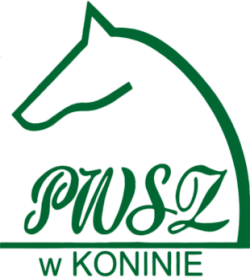 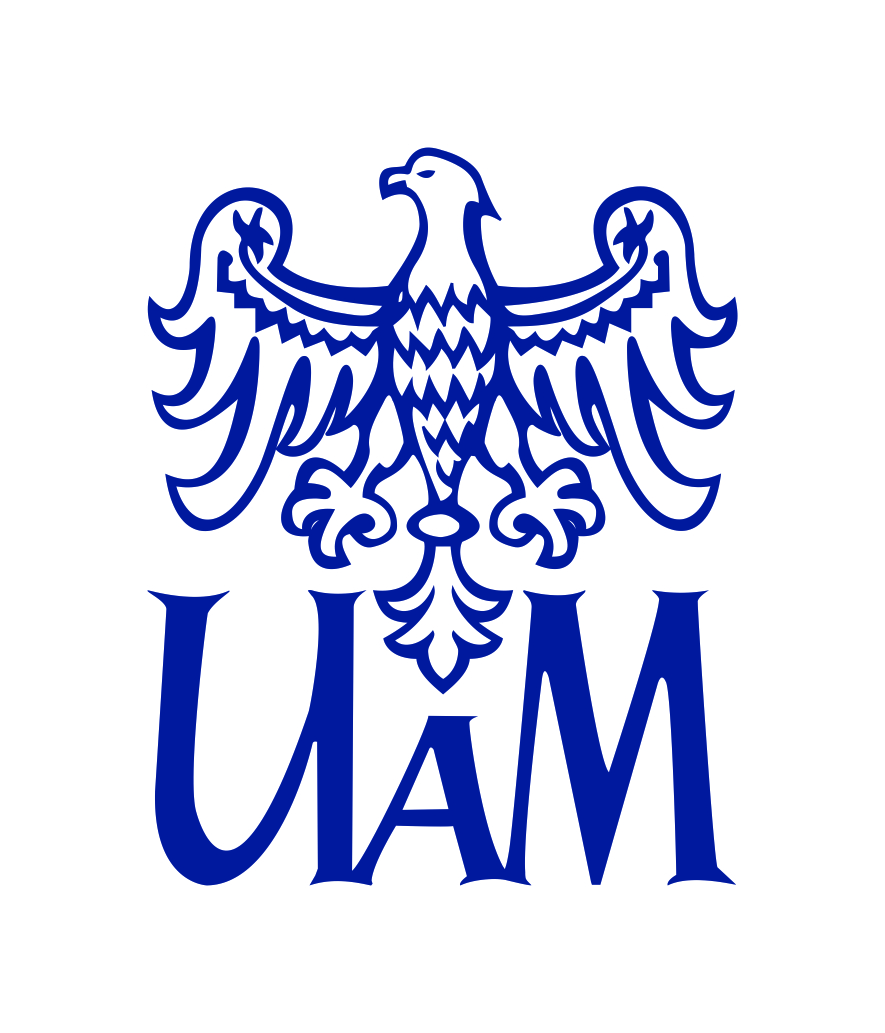 Wydział Filologiczny Państwowej Wyższej Szkoły Zawodowej w Koninieoraz Zakład Filologii Angielskiej WP-A UAM w Kaliszu zapraszają do udziału w piątej międzynarodowej konferencji na temat:Mówienie w języku obcym– od kontrolowanej produkcji do spontanicznej komunikacjiKonin, 8-10 maja 2017 r.Komitet Organizacyjnyprof. Mirosław Pawlak (UAM Kalisz, PWSZ Konin) – Przewodniczącydr Anna Mystkowska-Wiertelak (UAM Kalisz, PWSZ Konin) – Wiceprzewodnicząca prof. Ewa Waniek-Klimczak (Uniwersytet Łódzki, PWSZ Konin)dr Marek Derenowski (UAM Kalisz, PWSZ Konin)dr Katarzyna Papaja (PWSZ Konin)dr Bartosz Wolski (UAM Kalisz, PWSZ Konin)mgr Ewa Konieczna (PWSZ Konin)mgr Karolina Rakowicz (PWSZ Konin)TEMATYKAPiąta konferencja dotycząca zagadnień związanych z uczeniem się i nauczaniem mówienia w języku obcym poświęcona będzie rozważaniom nad tą ważną problematyką, ze szczególnym uwzględnieniemdziałań mających na celu umożliwienie uczącym się stosowanie wprowadzanych form językowych (tj. gramatycznych, leksykalnych, fonetycznych, pragmatycznych) nie tylko wkontrolowanych ćwiczeniach, ale także w spontanicznej komunikacji.Jej organizatorami będą Wydział Filologiczny PWSZ w Koninie i Zakład Filologii Angielskiej WP-A UAM w Kaliszu, a obrady odbywać się będą w języku polskim i języku angielskim. WYKŁADY PLENARNEPodczas obrad planujemy wykłady plenarne wiodących autorytetów z dziedziny dydaktykijęzykowej z Polski i z zagranicy. Do chwili obecnej swój udział w konferencji potwierdzili:Kees de Bot(University of Pannonia)Hanna Komorowska (Uniwersytet SWPS w Warszawie)Jan Majer (Uniwersytet Łódzki)Jenefer Philp (University of Lancaster)Elaine Tarone(University of Minnesota)ZGŁOSZENIA WYSTĄPIEŃOczekujemy zgłoszeń referatóww języku polskim lub języku angielskim (20 minut + 10 minut na dyskusję), warsztatów (60 minut) i plakatów, które związane byłyby z tematyką konferencji. Referaty mogłyby przykładowo dotyczyć następujących zagadnień:stymulowanie spontanicznej interakcji w klasie językowej;psycholingwistyczne i socjolingwistyczne aspekty produkcji mowy;różne aspekty interakcji w klasie językowej;rola leksyki i gramatyki w rozwijaniu sprawności mówienia;aspekty fonetyczne i fonologiczne a mówienie w języku obcym; dydaktyka fonetyki języka obcego;aspekty pragmatyczne w rozwijaniu sprawności mówienia;komunikacja w klasie językowej;techniki, metody i środki rozwijania sprawności mówienia; zadania komunikacyjne a sprawność mówienia;wykorzystanie nowoczesnych technologii w uczeniu się i nauczaniu mówienia;strategie komunikacyjne a skuteczne porozumiewanie się;ewaluacja sprawności mówienia w języku obcym;strategie uczenia się a rozwijanie sprawności mówienia; ocena sprawności mówienia w języku obcym;metodologia badań nad uczeniem się i nauczaniem sprawności mówienia.Termin nadsyłania streszczeń referatów (ok. 200-300 słów) oraz krótkich not biograficznych  (60-80 słów) upływa 15 marca 2017 r., a informacja o przyjęciu referatu zostanie przesłana do 10 kwietnia 2017 r.PUBLIKACJAObrady odbywać się będą w języku polskim i angielskim, z podziałem na odpowiednie sekcje z wyjątkiem referatów plenarnych. Planujemy publikację wybranych referatów w recenzowanych tomach o charakterze monograficznym, jak również w czasopismach Studies in Second Language Learning and Teaching orazKonińskie Studia Językowe.MIEJSCEKonferencja odbędzie się w dniach 8-10 maja2017 r. w Centrum Wykładowo-Dydaktycznym PWSZ w Koninie przy ul. Popiełuszki 4. REJESTRACJA i OPŁATA KONFERENCYJNAOpłata konferencyjna wynosi 450 złdla uczestników z Polski i 160 euro dla uczestników z zagranicy, i obejmuje wyżywienie, koszty organizacyjne oraz wydawnicze. Prosimy o dokonywanie wpłat na konto PWSZ w Koninie: Bank Zachodni WBK 65 1500 1461 1214 6004 7669 0000, z dopiskiem: Konferencja ‘Mówienie w języku obcym 2017’ + imię i nazwisko. Dla studentów studiów licencjackich i magisterskich udział w wykładach i warsztatach jest bezpłatny (posiłki wymagają dodatkowej opłaty).Termin nadsyłania formularzy zgłoszeniowych (w załączeniu), opłat konferencyjnych oraz upoważnień do wystawienia faktury VAT bez podpisu (w załączeniu) upływa 20 kwietnia 2017 r. Informujemy jednocześnie, że do dnia 1 maja 2017 r. możliwy będzie zwrot 50% opłaty konferencyjnej, a po tym terminie opłaty nie będą już mogły być zwrócone.NOCLEGIOpcja IDla uczestników konferencji zarezerwowaliśmy miejsca noclegowe w dniach 7-11 maja w Hotelu Konin przy Al. 1-go Maja 13 (strona internetowa: http://www.hotelkonin.pl/), po preferencyjnej cenie 135-175zł za dobę w 1-osobowym oraz 165-195 zł za dobę w pokoju 2-osobowym (w zależności od standardu; śniadanie wliczone w cenę). Rezerwacji imiennej powinni dokonać sami uczestnicy, kontaktując się z hotelem telefonicznie (tel. 063 243 76 00) lub przy użyciu poczty elektronicznej (e-mail: recepcja@hotelkonin.pl). Opłata za nocleg będzie uiszczana bezpośrednio w hotelu.Opcja IIPWSZ w Koninie dysponuje pewną liczbą wyremontowanych pokoi gościnnych, jedno- i dwuosobowych o standardzie hotelowym, położonych obok miejsca obrad. W zależności od rodzaju pokoju, cena za noc, wraz ze śniadaniem mieścić się będzie w przedziale od 100 do 140 zł (w trakcie ustalania). Istnieje możliwość płatności kartą kredytową. Rezerwacji należy dokonywać kontaktując się z organizatorami. Liczba pokoi jest ograniczona.Ewentualne pytania oraz zgłoszenia uczestnictwa prosimy kierować do Sekretarza Konferencji: dr Bartosz WolskiPaństwowa Wyższa Szkoła Zawodowa w KoninieWydział Filologicznyul. Wyszyńskiego 3c62-510 Konintel. (63) 2497240 lub 606 344 839 (czynny od 4 do 11 maja 2017 r.)   e-mail: speakingconference2017@gmail.comRamowy program konferencji, jak również inne istotne informacje zawarte zostaną w drugim komunikacie konferencyjnym, który prześlemy w lutym. Zachęcamy także do odwiedzania strony internetowej konferencji: https://sites.google.com/site/speakingkonin2017/.Organizatorzy: 						prof. Mirosław Pawlak (PWSZ Konin, UAM Kalisz) (pawlakami@amu.edu.pl)		dr Anna Mystkowska-Wiertelak (UAM Kalisz, PWSZ Konin) (mystkows@amu.edu.pl)  		Mówienie w języku obcym – od kontrolowanej produkcji do spontanicznejkomunikacjiKonin, 8-10 maja 2017 r.FORMULARZ ZGŁOSZENIOWYImię i nazwisko: ...........................................................................................................................Stopień naukowy: ........................................................................................................................Instytucja: ....................................................................................................................................Adres: ..................................................................................................................................................................................................................................................................................................Tel./fax: ........................................................................................................................................e-mail: ..........................................................................................................................................Czy chce Pan/i wygłosić referat?			TAK		NIECzy chce Pan/i przeprowadzić warsztat?		TAK		NIEJeśli tak, proszę podać tytuł referatu/warsztatu: ..............................................................................................................................................................................................................................Potrzebny sprzęt: ..........................................................................................................................Posiłek wegetariański:					TAK		NIEChcę otrzymać fakturę VAT:				TAK		NIEUwagi: ..........................................................................................................................................Prosimy o przesyłanie zgłoszeń na podany poniżej adres. Streszczenia referatów (około 200-300 słów) lub opisy warsztatów prosimy przesyłać w formie elektronicznej lub pocztą (wydruk wraz z płytą – tekst w Word doc.). Termin nadsyłania zgłoszeń/streszczeń: 15 marca 2017 r.Adres:drBartosz WolskiPWSZ w KoninieWydział Filologicznyul. Wyszyńskiego 3c62-510 Konintel. (63) 2497240 lub 606 344 839 (czynny od 4 do 11 maja 2017 r.)   e-mail: speakingconference2017@gmail.comUpoważniam Państwową Wyższą Szkołę Zawodową w Koninie do wystawienia faktury VAT bez mojego podpisu:Czytelny podpis:.........................................................DANE DO FAKTURY:Faktura na osobę prywatną:				TAK			NIEImię i nazwisko: ...........................................................................................................................Adres:………………………………………………………………………………………………………………………………………………………………………………………………Faktura na instytucję:					TAK			NIENazwa i adres instytucji: ..........................................................................................................................................................................................................................................................................................................................................................................................................................................................................................................................................................................................................................................................................................................................................NIP Instytucji: ...............................................................................................................................Numer konta na jakie należy kierować wpłaty:Bank Zachodni WBK SA oddział Konin 65 1500 1461 1214 6004 7669 0000z dopiskiem: Konferencja 'Mówienie w języku obcym 2017' + imię i nazwisko